Bloque de materias específicas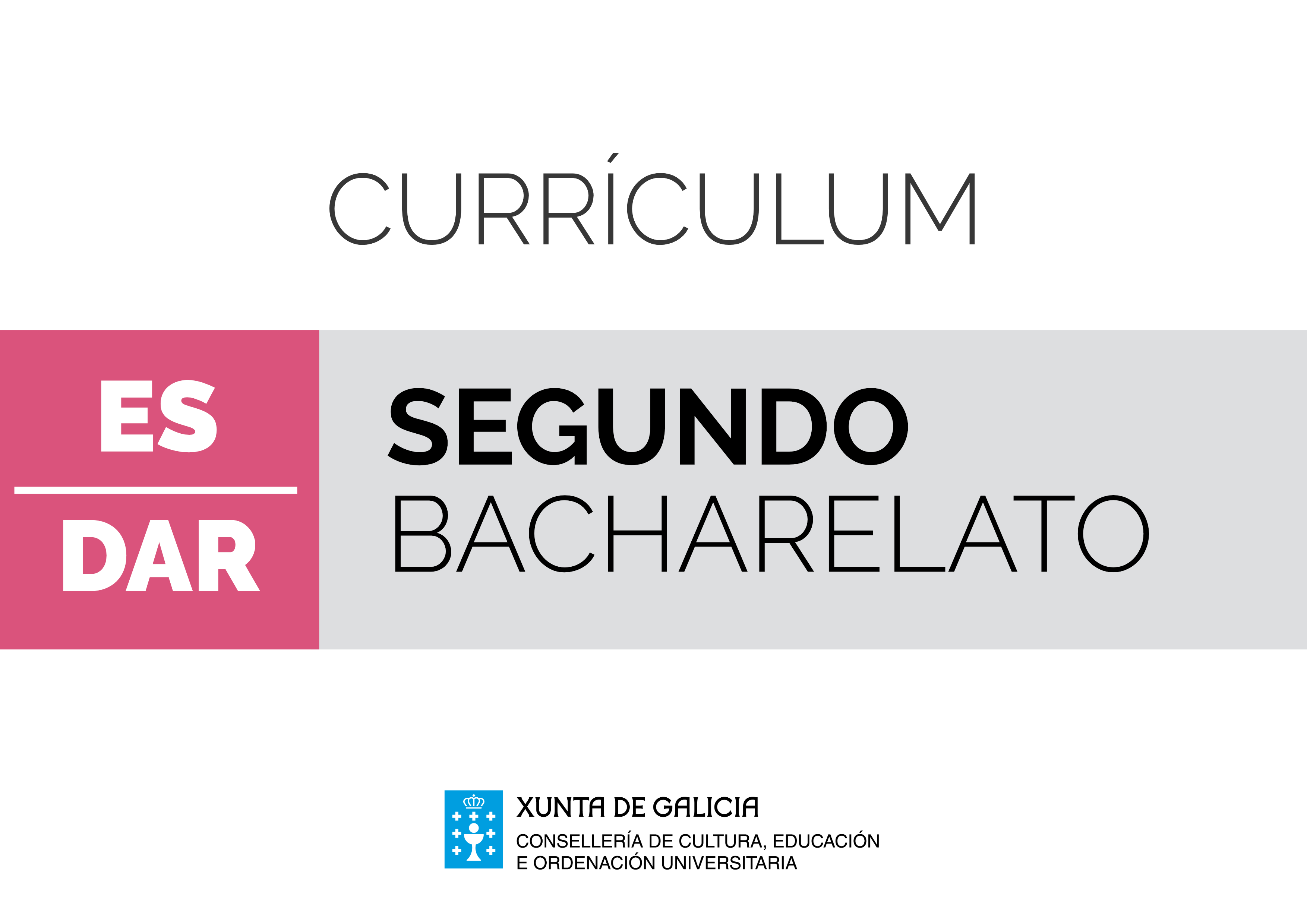 Debuxo ArtísticoIntroduciónPartindo das destrezas e dos coñecementos adquiridos polo alumnado na materia de Educación Plástica, Visual e Audiovisual, da educación secundaria obrigatoria (ESO), en bacharelato afondarase nas destrezas e no conceptos do debuxo como ferramenta do pensamento que participa no proceso creativo, comunicativo, plástico e visual, contribuíndo a adquirir as competencias necesarias para a formación permanente da persoa.As materias Debuxo Artístico I e II achegan coñecementos teóricos, técnicos e estéticos, fomentando un pensamento diverxente. A aprendizaxe estética debe realizarse sobre bases teóricas e prácticas, fomentando a creatividade, o espírito de investigación e a formación permanente.De xeito gradual e secuencial, os coñecementos e as destrezas adquiridos en Debuxo Artístico I deben ser a base sobre a que se asente Debuxo Artístico II. Ensinarase e aplicarase o principio de partir do particular para o xeral, para que o alumnado vaia adquirindo as habilidades e os conceptos para construír aprendizaxes significativas, mediante o deseño de proxectos globais.En Debuxo Artístico I, o alumnado traballa a materia de forma máis obxectiva, para dedicar o segundo curso a aspectos máis subxectivos, desenvolvendo o seu potencial creador orientado cara ás múltiples alternativas formativas artísticas máis acordes cos seus intereses.Ao traballar de xeito creativo, o alumnado desenvolve a capacidade crítica aplicándoa ás súas propias creacións e ás dos seus compañeiros e as súas compañeiras; valora o feito artístico e goza del, sensibilizándose cara ao contorno para a satisfacción estética e como aspecto motivador para o seu desenvolvemento creativo, potenciando a competencia de conciencia e expresión cultural; debe coñecer os antecedentes artísticos e as achegas de artistas ao debuxo, ás artes plásticas e ao deseño, en xeral, a través da historia, e sobre todo a presenza e a función do debuxo nas manifestacións artísticas contemporáneas. O coñecemento da evolución e a súa valoración positiva do debuxo artístico como linguaxe expresiva e comunicativa reforzará as súas aplicacións nunha sociedade cada vez máis tecnolóxica e inmediata. A materia de Debuxo Artístico nesta etapa debe proporcionar un panorama amplo das súas aplicacións, orientando e preparando para outras ensinanzas posteriores que o alumnado poida cursar, sexan artísticas ou tecnolóxicas, como base para a formación de profesionais creativos/as: ensinanzas artísticos superiores, ensinanzas profesionais de artes plásticas e deseño, belas artes e outras afíns; en definitiva, ensinanzas creativas nas súas múltiples facetas (interiores, moda, produto gráfico, multimedia, xoiaría, ilustración, deseño web, multimedia, etc.).Debuxo Artístico I estrutúrase en cinco bloques de contido: "O debuxo como ferramenta", "Liña e forma", "A composición e os seus fundamentos", "A luz: o claroscuro e a textura"  e "A cor".Debuxo Artístico II estrutúrase noutros cinco bloques de contido: "A forma: estudo e transformación", "A expresión da subxectividade", "Debuxo e perspectiva", "O corpo humano como modelo" e "O debuxo no proceso creativo".Debuxo Artístico II. 2º de bacharelatoDebuxo Artístico II. 2º de bacharelatoDebuxo Artístico II. 2º de bacharelatoObxectivosContidosCriterios de avaliaciónEstándares de aprendizaxe Competencias claveBloque 1. A forma. Estudo e transformaciónBloque 1. A forma. Estudo e transformaciónBloque 1. A forma. Estudo e transformaciónbimndgB1.1. Percepción e descrición obxectiva da forma.B1.1. Desenvolve a destreza debuxística con distintos niveis de iconicidade.DA2.B1.1.1. Interpreta e aplica formas ou obxectos atendendo a diversos graos de iconicidade, con diferentes técnicas gráficas e segundo as súas funcións comunicativas (ilustrativas, descritivas, ornamentais ou subxectivas).CSIEECCECbimndgB1.2. Modelo analítico e modelo sintético.B1.3. Retentiva e memoria visual. Consideracións mnemotécnicas.B1.2. Interpretar unha forma ou un obxecto segundo as súas intencións comunicativas. DA2.B1.1.2. Analiza a configuración das formas naturais e artificiais discriminando o esencial das súas características formais, mediante a execución gráfica e a discusión verbal e escrita.CCECCDBloque 2: A expresión da subxectividadeBloque 2: A expresión da subxectividadeBloque 2: A expresión da subxectividadebimndgB2.1. Psicoloxía da forma e a composición. Estudo e aplicación dos elementos compositivos que rexen a intención expresiva das creacións plásticas.B2.1. Desenvolver a capacidade de representación das formas mediante a memoria e a retentiva visual.DA2.B2.1.1. Representa formas aprendidas mediante a percepción visual e táctil atendendo ás súas características formais esenciais.CSIEECCECbimndgpB2.2. Comportamento e interrelación das formas tridimensionais no espazo.B2.2. Elaborar imaxes con distintas funcións expresivas utilizando a memoria e a retentiva visual.DA2.B2.2.1. Expresa sentimentos e valores subxectivos mediante a representación de composicións figurativas e abstractas de formas e cores (funcións expresivas).CCLCCECbimndgpB2.2. Comportamento e interrelación das formas tridimensionais no espazo.B2.2. Elaborar imaxes con distintas funcións expresivas utilizando a memoria e a retentiva visual.DA2.B2.2.2. Experimenta con métodos creativos de memorización e retentiva para procurar distintas representacións mediante valores lumínicos, cromáticos e compositivos, dun mesmo obxecto ou composición.CAAbimndgB2.3. Valor expresivo da luz e da cor.B2.4. Ruptura da tradición figurativa e nacemento de novas interpretacións da realidade.B2.3. Investigar sobre a expresividade individual, coa linguaxe propia da expresión gráfico-plástica.DA2.B2.3.1. Analiza de forma verbal e escrita, individual e colectivamente, obras propias ou alleas, atendendo aos seus valores subxectivos.CCLBloque 3. Debuxo e perspectivaBloque 3. Debuxo e perspectivaBloque 3. Debuxo e perspectivabimndgpB3.1. Valoracións da aparencia formal respecto ao punto de vista perceptivo.B3.2. Representación da forma con fins expresivos.B3.1. Representar graficamente con diferentes niveis de iconicidade, as formas, illadas ou nunha composición, o contorno inmediato, interiores e exteriores, expresando as características espaciais e de proporcionalidade, e valores lumínicos e cromáticos.DA2.B3.1.1. Comprende e representa as formas desde distintos puntos de vista.CSCbimndgpB3.1. Valoracións da aparencia formal respecto ao punto de vista perceptivo.B3.2. Representación da forma con fins expresivos.B3.1. Representar graficamente con diferentes niveis de iconicidade, as formas, illadas ou nunha composición, o contorno inmediato, interiores e exteriores, expresando as características espaciais e de proporcionalidade, e valores lumínicos e cromáticos.DA2.B3.1.2. Observa o contorno como un elemento de estudo gráfico e elabora composicións cromáticas e lineais, atendendo ás variacións formais segundo o punto de vista.CSIEECCECbimndgpB3.1. Valoracións da aparencia formal respecto ao punto de vista perceptivo.B3.2. Representación da forma con fins expresivos.B3.1. Representar graficamente con diferentes niveis de iconicidade, as formas, illadas ou nunha composición, o contorno inmediato, interiores e exteriores, expresando as características espaciais e de proporcionalidade, e valores lumínicos e cromáticos.DA2.B3.1.3. Representa os obxectos illados ou nun contorno coñecendo os aspectos estruturais da forma, a posición e o tamaño dos seus elementos.CSIEECCECBloque 4. O corpo humano como modeloBloque 4. O corpo humano como modeloBloque 4. O corpo humano como modelobimndgB4.1. Análise da figura humana. Relacións de proporcionalidade.B4.1. Analizar as relacións de proporcionalidade da figura humana.DA2.B4.1.1. Comprende a figura humana como un elemento de estudo gráfico e expresivo, mediante a observación e a reflexión de obras propias e alleas.CCECbimndgB4.1. Análise da figura humana. Relacións de proporcionalidade.B4.1. Analizar as relacións de proporcionalidade da figura humana.DA2.B4.1.2. Analiza a figura humana atendendo ás súas relacións de proporcionalidade mediante a observación do natural ou con modelos estáticos.CMCCTCCECbimndgB4.2. Nocións básicas de anatomía artística.B4.3. Estudo e representación do movemento da figura humana.B4.2. Representar a figura humana e o seu contorno, identificando as relacións de proporcionalidade entre o conxunto e as súas partes.DA2.B4.2.1. Representa a figura humana atendendo á expresión global das formas que a compoñen e á articulación e a orientación da estrutura que a define.CSIEECCECbimndgB4.4. Antropometría. Relacións da figura humana co espazo arquitectónico e co contorno natural.B4.3. Experimentar cos recursos gráfico-plásticos para representar o movemento e a expresividade da figura humana.DA2.B4.3.1. É capaz de representar e captar o movemento da figura humana de forma gráfico-plástica aplicando diferentes técnicas.CAAbimndgB4.4. Antropometría. Relacións da figura humana co espazo arquitectónico e co contorno natural.B4.3. Experimentar cos recursos gráfico-plásticos para representar o movemento e a expresividade da figura humana.DA2.B4.3.2. Elabora imaxes con distintos procedementos gráfico-plásticos e diversas funcións expresivas coa figura humana como suxeito.CSIEECCECBloque 5. O debuxo no proceso creativoBloque 5. O debuxo no proceso creativoBloque 5. O debuxo no proceso creativobimndgB5.1.Técnicas secas máis comúns e a súa aplicación no proceso creativo.B5.1. Coñecer e aplicar as ferramentas dixitais de debuxo e as súas aplicacións na creación gráfico-plástica.DA2.B5.1.1. Coñece e aplica as ferramentas do debuxo artístico dixital utilizando as TIC en procesos creativos.CDbimndgB5.2. Introdución ás técnicas húmidas e a súa aplicación no proceso creativo. Emprego das ferramentas TIC nos procesos creativos.B5.2. Valorar a importancia do debuxo como ferramenta do pensamento e do coñecemento da súa terminoloxía, dos materiais e dos procedementos para desenvolver o proceso creativo con fins artísticos, tecnolóxicos ou científicos, así como as posibilidades das TIC.DA2.B5.2.1. Valora a importancia do debuxo artístico nos procesos proxectivos elaborando proxectos conxuntos con outras disciplinas artísticas ou non do mesmo nivel ou externos.CSCbimndgB5.2. Introdución ás técnicas húmidas e a súa aplicación no proceso creativo. Emprego das ferramentas TIC nos procesos creativos.B5.2. Valorar a importancia do debuxo como ferramenta do pensamento e do coñecemento da súa terminoloxía, dos materiais e dos procedementos para desenvolver o proceso creativo con fins artísticos, tecnolóxicos ou científicos, así como as posibilidades das TIC.DA2.B5.2.2. Demostra creatividade e autonomía nos procesos artísticos, propondo solucións gráfico-plásticas que afiancen o seu desenvolvemento persoal e a súa autoestima.CSIEECCECbimndgB5.2. Introdución ás técnicas húmidas e a súa aplicación no proceso creativo. Emprego das ferramentas TIC nos procesos creativos.B5.2. Valorar a importancia do debuxo como ferramenta do pensamento e do coñecemento da súa terminoloxía, dos materiais e dos procedementos para desenvolver o proceso creativo con fins artísticos, tecnolóxicos ou científicos, así como as posibilidades das TIC.DA2.B5.2.3. Está orientado/a e coñece as posibilidades do debuxo artístico nas ensinanzas artísticas, tecnolóxicas e científicas con exemplos claros e contacto directo con artistas, deseñadores/as, científicos/as e técnicos/as.CMCCTCAAbimndgB5.2. Introdución ás técnicas húmidas e a súa aplicación no proceso creativo. Emprego das ferramentas TIC nos procesos creativos.B5.2. Valorar a importancia do debuxo como ferramenta do pensamento e do coñecemento da súa terminoloxía, dos materiais e dos procedementos para desenvolver o proceso creativo con fins artísticos, tecnolóxicos ou científicos, así como as posibilidades das TIC.DA2.B5.2.4. Selecciona, relaciona e emprega con criterio a terminoloxía específica en postas en común dos seus proxectos individuais ou colectivos, fomentando a participación activa e a crítica construtiva.CCLbimndgB5.2. Introdución ás técnicas húmidas e a súa aplicación no proceso creativo. Emprego das ferramentas TIC nos procesos creativos.B5.2. Valorar a importancia do debuxo como ferramenta do pensamento e do coñecemento da súa terminoloxía, dos materiais e dos procedementos para desenvolver o proceso creativo con fins artísticos, tecnolóxicos ou científicos, así como as posibilidades das TIC.DA2.B5.2.5. Utiliza con propiedade os materiais e os procedementos máis idóneos para representar e expresarse en relación ás linguaxes gráfico-plásticas.CAACSIEECCECCCLbimndgB5.3. Actitude creativaB5.3. Amosar unha actitude autónoma e responsable, respectando as producións propias e alleas, así como o espazo de traballo e as pautas indicadas para a realización de actividades, achegando á aula todos os materiais necesarios.DA2.B5.3.1. Mantén o seu espazo de traballo e o seu material en perfecto estado, e achégao á aula cando é necesario para a elaboración das actividades.CSC